Земледелие. АгротехникаБуць, А. А. Обращению семян - единую политику / А. А. Буць, Г. А. Назарова // Картофель и овощи. - 2015. - № 6. - С. 4, 7.Впервые в международном Договоре о Евразийском экономическом союзе нашла отражение идея единой политики и сотрудничества в сфере семеноводства в рамках евразийской интеграции, которая предусматривает разработку и реализацию унифицированных требований в сфере испытания сортов и семеноводства с.-х. культур, а также взаимного признания государствами-членами документов, удостоверяющих сортовые и посевные качества семян.Викторов, А. Г. Глобальный рынок трансгенных растений: время задуматься / А. Г. Викторов // Защита и карантин растений. - 205. - № 7. - С. 13-15.Эффективность предпосевной обработки семян сельскохозяйственных культур продуктами переработки, полученными в результате радиационных технологий / Н. Н. Лой [и др.] // Достижения науки и техники АПК. - 2015. - № 5. - С. 29-32.Изучено влияние предпосевной обработки семян продуктами переработки, полученными в результате гидролиза радиационно обработанного сырья (ППГРОС) при производстве биотоплива с различными концентрациями смесей органических кислот (СОК) на урожай сельскохозяйственных культур в условиях вегетационного периода.Составитель: Л.М. Бабанина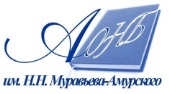 Государственное бюджетное учреждение культуры«Амурская областная научная библиотека имени Н.Н. Муравьева-Амурского